Dnia 22 lutego 2021r. Zarząd Województwa Świętokrzyskiego, pełniący funkcję Instytucji Zarządzającej RPOWŚ na lata 2014-2020, podpisał z Krzysztofem Lalewiczem prowadzącym działalność gospodarczą pod firmą: Przedsiębiorstwo Handlowo Usługowe „BETIX” Krzysztof Lalewicz umowę o dofinansowanie w ramach Działania 2.5 „Wsparcie inwestycyjne sektora MŚP” konkurs nr RPSW.02.05.00-IZ.00-26-253/19, inwestycji pn. „Rozwój firmy „Przedsiębiorstwo Handlowo Usługowe „BETIX” Krzysztof Lalewicz” poprzez zakup defektoskopu ultradźwiękowego TOFD wraz z akcesoriami do badań jakości dotyczących spawania”. Całkowita wartość niniejszego projektu wynosi 159 481,80 zł, natomiast wartość dofinansowania wynosi 110 211,00 zł. 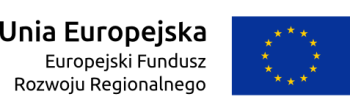 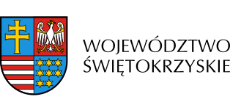 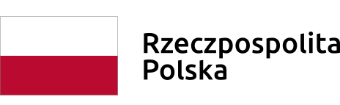 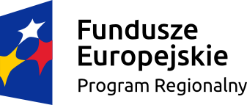 